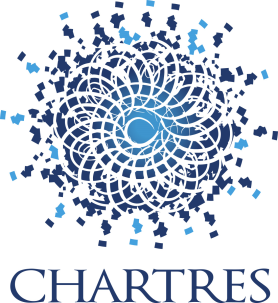 NOTEATOUS LES SERVICESDGA Ressources Humaines & Modernisation SocialeEmploi et FormationChartres, le 3 mars 2022La direction de l’autonomie et des loisirs seniors du Centre Communal d’Action Sociale (CCAS) de la ville de Chartres a pour objectif d’accompagner les personnes âgées sur les demandes liées à la santé, l’autonomie ou les loisirs. A ce titre, le service Loisirs Senior et accompagnement social, recrute pour par voie statutaire ou contractuelle, unAnimateur en Gérontologie H/FA temps complet(Catégorie C –  cadre d’emplois des Adjoints d’animation ou Contractuel)Vous principales missions sont :  De mettre en œuvre la politique municipale d’animation, de maintien de la vie sociale et des loisirs pour le public de plus de 60 ans de la ville de Chartres. Dans une démarche de développement social, de participation citoyenne, de diversification de l’offre et de publics, ainsi que de prévention de l’isolement, Vous élaborez et gérez les projets d’animation globale au profit des seniors Vous mettez en place les projets d’animation selon les besoins définis : Sorties, séjours, projets interservices, repas etc…Vous co-organisez les banquets des seniors et le Gala de NoëlVous appliquez et contrôlez les règles de sécurité dans les activitésD’assister le responsable de service en terme d’organisation, de gestion, de communication, d’information d’accueil, de classement et de suivi des dossiers.     Vous assurez la gestion administrative et budgétaire du service, sous l’autorité du responsable Vous assurez l’accueil physique et téléphonique du publicVous êtes le régisseur principal du service Loisirs Seniors. Vous serez également amené à faire de l’accompagnement de séjours, de participer aux besoins de veille du secteur médico-social (COVID, canicule…), de participer aux salons pour représentation du service et de la direction. Vous échangerez avec les différents services de la collectivité, les différents partenaires externes et la population. Votre profil : Diplômé dans le secteur de l’animation, vous avez acquis une première expérience dans l’animation et si possible des seniors. Vous avez la connaissance du public senior.Vous savez animer un groupe, analyser les besoins et caractéristiques des publics accueillis. Vous savez repérer des personnes en difficulté et si besoin signaler la situation aux services compétents.Vous maitrisez les outils de bureautique, vous avez des notions de comptabilité et de suivi de tableaux de bords. Vous avez une bonne aisance rédactionnelle et un bon relationnel. Vous êtes organisé, et savez gérer des projets et les urgences. La connaissance de la fonction publique territoriale et des collectivités est un plus. Permis B requis.Nos atouts Rémunération statutaire + régime indemnitaire - groupe de fonction B3, Pour les contractuels : CDD de 1 à 3 ans renouvelable Pôle administratif au cœur de ville : accessibilité en transportsTélétravail possibleEvolution professionnelle : Accessibilité à des formations Possibilité de mutuelle avec prise en charge employeurComité des œuvres sociales : billetterie, activités sportives etc… Restaurant collectifVous souhaitez mettre vos compétences au service du développement du CCAS de la Ville de Chartres. Rejoignez-nous ! Conformément au principe d’égalité d’accès à l’emploi public, cet emploi est ouvert à tous les candidats remplissant les conditions statutaires requises, définies par le code général de la fonction publique. A compétences égales, toutes les candidatures sont étudiées.Si ce poste vous intéresse, merci de faire parvenir votre candidature (lettre de motivation et CV) à Chartres métropole - Direction des Ressources Humaines, par mail : recrutement@agglo-ville.chartres.fr, avant le 30 mai 2022.	La Vice-Présidente,									Elisabeth FROMONT  